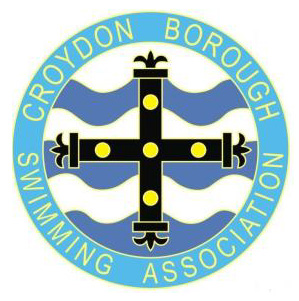 EVENT SCHEDULE